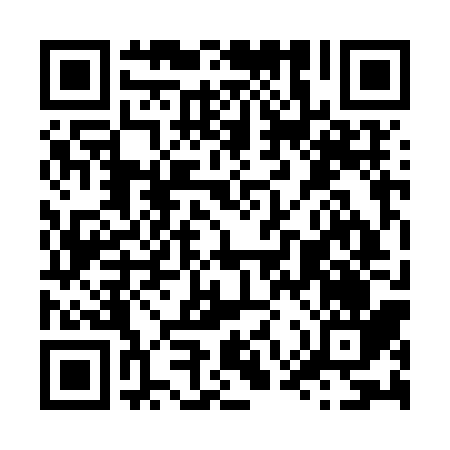 Ramadan times for Lagos, NigeriaMon 11 Mar 2024 - Wed 10 Apr 2024High Latitude Method: NonePrayer Calculation Method: Egyptian General Authority of SurveyAsar Calculation Method: ShafiPrayer times provided by https://www.salahtimes.comDateDayFajrSuhurSunriseDhuhrAsrIftarMaghribIsha11Mon5:395:396:5412:564:116:586:588:0512Tue5:395:396:5412:564:106:586:588:0513Wed5:385:386:5412:564:096:586:588:0514Thu5:385:386:5312:554:096:586:588:0515Fri5:385:386:5312:554:086:586:588:0516Sat5:375:376:5212:554:076:586:588:0517Sun5:375:376:5212:554:076:576:578:0418Mon5:365:366:5112:544:066:576:578:0419Tue5:365:366:5112:544:056:576:578:0420Wed5:355:356:5012:544:046:576:578:0421Thu5:355:356:5012:534:046:576:578:0422Fri5:345:346:4912:534:036:576:578:0423Sat5:345:346:4912:534:026:576:578:0424Sun5:335:336:4812:524:016:576:578:0425Mon5:335:336:4812:524:006:566:568:0426Tue5:325:326:4712:523:596:566:568:0427Wed5:325:326:4712:523:596:566:568:0328Thu5:315:316:4712:513:586:566:568:0329Fri5:315:316:4612:513:576:566:568:0330Sat5:305:306:4612:513:566:566:568:0331Sun5:305:306:4512:503:556:566:568:031Mon5:295:296:4512:503:546:566:568:032Tue5:295:296:4412:503:536:556:558:033Wed5:285:286:4412:493:526:556:558:034Thu5:275:276:4312:493:516:556:558:035Fri5:275:276:4312:493:506:556:558:036Sat5:265:266:4212:493:516:556:558:037Sun5:265:266:4212:483:516:556:558:038Mon5:255:256:4112:483:526:556:558:039Tue5:255:256:4112:483:526:556:558:0310Wed5:245:246:4112:483:536:556:558:03